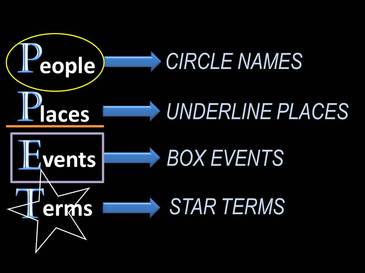 	    Summary—Write the main idea of the text